Publicado en Alfara del Patriarca el 19/12/2014 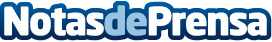 Infortisa celebra la Navidad con un evento para sus trabajadoresIntel, Microsoft, Hanspree y Steelseries fueron las marcas colaboradoras en el tradicional encuentro navideño que el mayorista organiza para sus trabajadores. El evento se celebró en los salones de Expo Hotel Valencia donde más de 90 trabajadores pudieron disfrutar de una cena con espectáculo.
Datos de contacto:Ricardo Aba Director de Marketing e InnovaciónNota de prensa publicada en: https://www.notasdeprensa.es/infortisa-celebra-la-navidad-con-un-evento Categorias: Valencia Logística Eventos E-Commerce http://www.notasdeprensa.es